青岛五十八中2018年自主招生考试物理笔试试卷答案一、选择题（每题5分，共50分）二、填空题（每空2分，共 1６分）11. （1）  400Ω、 800Ω （2）  b 、  9  12. （1） 1800 、  1.8×105 （2）7.92×107 J 、 3.52×104  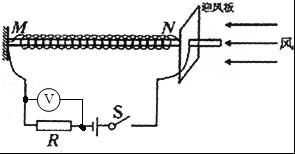 三、解答题（13题１５分，14题１９分，共３４分）13.（1）要使电压表示数随风力的增大而增大，电压表应与定值电阻R并联，如图所示；……………………………………2分（2）由图象知，风力为360N时，　压敏电阻Rn=２Ω电路中电流： ………………………………………1分电压表的示数：……………………………………1分压敏电阻中的电功率： …………………………2分（3）当电压表示数为3V时R两端电压：U1=3V，金属杆两端电压：…………………………1分电路中的电流：………………………………………………1分金属杆电阻：……………………………………………1分分析图象可知最大风力为720N…………………………………………………1分（4）由图象可知，……………………………………………２分电压表的示数： …………………………2分   所以不成正比    ……………………………………1分14.（1）容器对地面的压力：………………1分      容器对地面的压强：   ……………………２分（2）容器中的水的体积：………………………1分 下方正方体中水的体积：    上方正方体中余出水的体积：  上方正方体中水深度：…………………………２分   水的总深度：…………………………………………1分水对容器底的压强：…………………1分水对容器底的压力：…………………………2分(3)物体浸入水中的体积：……………………1分  物体受到的浮力：………1分容器对地面的压力：N………………1分 容器对地面的压强：……………………………2分（4）水的重力：……………………………1分………………………1分杠杆左端的拉力： ……………………………1分……………………………………………………………………1分题号12345678910答案CABAACBBCCDAD